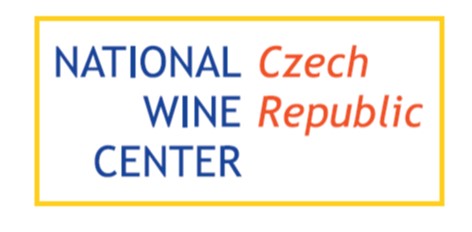 Feel the heart beat … in Czech wineCome and taste some great wine jewels from the heart of Europe - Czechia. After 5 years Czech wines are again proud to be found at ProWein. Czech National Wine Centre with support of Wine Fund created a colourful tasting zone consisting of three sections:Bubbles & Natural
No matter what the grape variety, it is bubbles and we love it!
Low intervention wines are trendy in the Czech crew in the same way as around the world.Local Darlings
You definitely know some of them, Grüner Veltliners, Blaufränkisch or even Welsch Rieslings but are they any different in Czechia??? Come to the booth and meet local Pálava (white and aromatic) or St. Laurents (light and fruity red), they are quite unique to our region.The Internationals 
You can find them in many places in the world, those with Czech roots are pretty solid in acidity, spiciness and fruitness, taste some great Rieslings, Sauvignons, Chardonnays, Pinots Blanc and Noir too.In the hall 4 look for the CIRCLES designed by CHYBIK + KRISTOF ASSOCIATED ARCHITECTS. Czech booth (A20) is talking to each visitor by circles and rounded shapes so typical for winemaking. Every morning and afternoon you can meet different group of winemakers. The representation is unbelievably colourful: meet micro winemakers beside the representants of some biggest companies in the country.You will find the winners and finalists of various important competitions in Czechia (Winery and Winemaker of the year, Czech National competition etc.) as well as successful exporters around the globe. Czech wine has already found its fans in many different countries from Japan, through the UK and Sweden over to the US and Canada.What´s so special about Czech wines?Moravian and Bohemian white wines are characterized by their fascinating spectrum of aromas, rich extractive substances and harmonious combination of full-bodied flavours along with fresh, vibrant acidity. Recently, red wines have also been gaining ground, which, thanks to modern technological processing, are full-bodied and expressive, yet soft and velvety, with a pleasant fruity aroma. Rosé wines are also keeping the trend - beautiful not only for their colour but also for their exceptional youthful character.Check in for Czech happy hourEvery day at 11 AM there will be a session with Czech National sommelier, Klára Kollárová, WA.Sunday: Magnum bottlesMonday: Old vintages of international varietiesTuesday: Rare samples of local darlingsCome and meet Czech winemakers and representatives they are eager to show you how special our wine is.List of wineries (with links to their web sites):Contact person: National Wine Centre of the Czech Republic.https://www.vinarskecentrum.cz/en/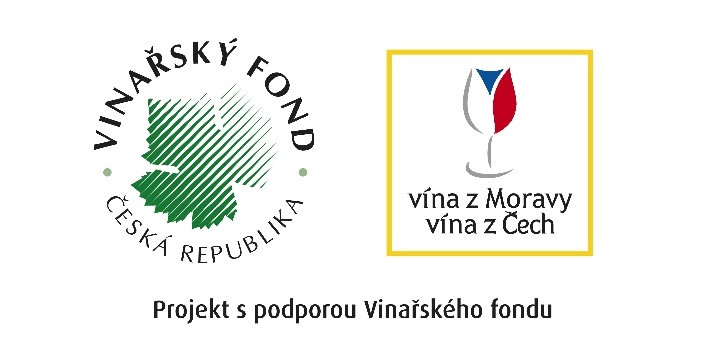 Vinařství THAYAhttps://vinarstvithaya.cz/en/winery-thaya/Vinařství LAHOFERhttps://www.lahofer.cz/o-vinarstviZámecké vinařství Bzenechttps://www.zameckevinarstvi.cz/Mikrosvín Mikulovhttps://www.mikrosvin.cz/BOHEMIA SEKThttps://www.bohemiasekt.cz/en/about-usVinařství MOSIhttps://vinarstvimosi.cz/o-vinarstvi/Vinařství Fabighttps://www.fabig.cz/en/about-the-wineryVinařství Popelahttps://popela.cz/o-nas/Gurdau Vinařstvíhttps://www.gurdauvinarstvi.cz/en/Vinařství Piálek a Jägerhttps://www.pialek.cz/en/uvodVinařství Volaříkhttps://www.vinarstvivolarik.cz/en/about_wineryVinařství Sonberkhttps://www.sonberk.cz/en/Vinařství Obeliskhttps://www.vinarstviobelisk.cz/en/Vinné Sklepy Kutná horahttps://vinokutnahora.cz/en/Vinařství Válkahttps://vinarstvivalka.cz/en/VINSELEKT MICHLOVSKÝhttps://www.michlovsky.com/en/Dagmar 
FialováMarketing Directore-mail: 
dagmar.fialova@vinarskecentrum.czphone: 
+420 720 820 921Klára 
KollárováNational Sommeliere-mail: 
klara.kollarova@vinarskecentrum.czphone:
+420 608 116 085Zuzana VejmelkováExport Coordinatore-mail: 
export@vinarskecentrum.czphone: 
+420 608 676 056